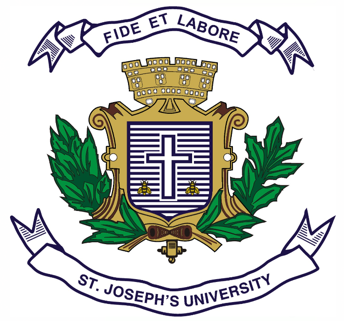 ST. JOSEPH’S UNIVERSITY, BENGALURU -27B.A –V SEMESTER (POLITICAL SCIENCE)SEMESTER EXAMINATION: OCTOBER 2023(Examination conducted in November /December 2023)PSVO 5323 (VOC-1): INTRODUCTION TO POLICE ADMINISTRATION (For current batch students only)Time: 2 Hours								    Max Marks: 60This paper contains 1 printed page and 3 partsPART- AI. Answer any Five of the following questions in about 40-50 words each (5x3=15)What are the new trends in Police Administration? Mention any two Duties of Police officers enumerated under sections 30 to 36 of the Indian Police Act, 1861.Make an illustration of the different ranks of Police personnel, who discharge various functions in a Police station in Karnataka state. What are the Duties and Responsibilities of District Magistrates in the realm of Police administration in India?What are the aims of Criminal Justice System?What is a Charge Sheet according to Code of Criminal Procedure (Crpc)?Write a short note on the Bangalore Traffic Warden Organization. PART-BII. Answer any Two of the following questions in about 100-150 words each (2x7.5=15)Illustrate the role and functions of the Seven Central Armed Police forces of India. Enumerate the Special Units of Karnataka State Police. Bring out the features of Police Commissionerate system In India.   Bring out the different types of offences enumerated under the Code of Criminal Procedure (Crpc).What is Indian Penal Code (IPC)?  Enumerate any four sections of IPC.                                              PART-CIII. Answer any Two of the following questions in about 200-250 words each (2x15=30)Elucidate the functions of Police with suitable examples. Bring out the Organizational Structure of Karnataka State Police.   Enumerate the Seven directives of the Supreme court of India on Police reforms, pronounced in the year 2006? Elucidate on the five pillars of Criminal Justice system.Discuss the Public perception of Police in India.  